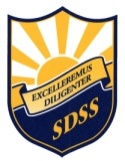 South Delta Secondary School    750 53rd Street, Delta, BC  V4M 3B7  phone 604 943-7407 fax 604 943-7405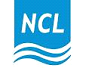 SAT		DELTA / SEATTLEMay 11	Early morning meet at South Delta Secondary School, load your Universal Motor Coach and depart for the US Border Crossing.  Once across the border your coach will transport your group to the Port of Seattle Cruise Terminal and the NCL Joy.In the early afternoon board, the NCL Joy your new home for the week!  Once onboard enjoy a buffet lunch and then start exploring the ship or take a swim in one of the pools.  This afternoon participate in the Sail-Away Party as the NCL Joy departs for Alaska!	This evening have your first group dinner at the Manhattan Room and then enjoy the evening entertainment and activity options on board. SUN		AT SEAMay 12	Today is a full day at sea cruising. In the morning enjoy a variety of onboard activities listed in your Freestyle Daily.  In the afternoon your school group will partake in behind the scenes tour of the ship where you will have a chance to see the inner workings of the kitchens or listen to a talk with one of the head chefs of the Joy, as he/she shares information about preparing food for 3800 people from scratch every day on the ship (subject to availability). Tonight, enjoy dinner at Savour Restaurant followed by tonight’s show with the Norwegian Cruise Lines singers and dancers.MON		Ketchikan (7AM to 3PM)May 13		Today your group will be in Ketchikan, known for its Native American culture. Its Tlingit Indian name, Kach Khanna, means spread wings of the eagle. Chances are you'll see one of these magnificent birds perched atop a Sitka tree. Thanks to its abundant rainfall, Ketchikan is surrounded by some of the world's most lush wilderness.   	Possible Excursion:	Lumberjack Show	City Walking TourDeparture from KetchikanTonight, enjoy a dinner at the Manhattan Room before all the evening entertainment.TUE		Juneau (7AM to 1:30PM) / Afternoon Cruising of Holkham Bay GlacierMAY 14Today will be a morning arrival into Juneau, the capital city of Alaska.  Possible excursions today: Cost dependant and to be determined. Gold Creek Salmon BakeBus ride to the Mendenhall GlacierNature hike up Mt. Roberts and tram down Early afternoon departure from JuneauCruising of Holkham Bay GlacierTonight, your group will enjoy dinner at Taste Restaurant.WED		ICY POINT STRAIGHT (7am to 5PM)MAY 15Venture “where the north wind doesn’t blow.” Known for this famous saying, Icy Strait Point is the ideal landing spot for adventurers seeking a new experience. Breathtaking and exciting, Icy Strait Point truly takes you where the wild things are. It’s one of the few places in the world where wildlife outnumbers the human population. A trip here certainly satisfies your taste for adventure.Possible excursion: Alaska Wild KitchenNature HikeTonight, enjoy a group dinner in the Garden Café!THU		AT SEAMAY 16Today is a full day at sea cruising, enjoy the scenery of the inside passage. In the morning enjoy a variety of onboard activities listed in your Freestyle Daily.  In the afternoon your school group will partake in a cooking activity on board (subject to availability).  Tonight, enjoy your group dinner in the Savour Room, followed by evening entertainment by the NCL JOY singers and Dancers. 	FRI		AT VICTORIA BC (12pm to 7pm) MAY 17 	Arrive into Victoria BC in the afternoon, the cruise port is a short walk from the Inner Harbour.Possible excursion:Royal BC Museum High Tea at the EmpressReturn to the NCL Joy for your farewell group dinner in the Manhattan Room, followed by the final show by the NCL JOY singers and Dancers. 	SAT	 	SEATTLEMAY 18	This morning the NCL JOY will arrive into Seattle, your group will have breakfast and then disembark the ship. Meet your Universal Motor Coach for your transfer back across the Canadian border and arrive back at South Delta Secondary School in the mid afternoon.Welcome Home and Happy Memories.South Delta Secondary SchoolAlaskan CruiseTour cost: $1600 (based on 4 people per cabin) ** excursions extra Based on 48 paying students and 5 non-paying adultsChaperones in Double/Triple occupancy – inside cabinsTour cost: $1850 (based on 3 people per cabin) ** excursions extra Based on 48 paying students and 5 non-paying adultsChaperones in Double/Triple occupancy – inside cabinsIncluded:Accommodation, meals and evening entertainment onboard the cruise shipRoundtrip Coach from South Delta Secondary to the Port of Seattle Cruise TerminalService charges/gratuities onboard NCL JoyGovernment taxes Port chargesCruise activities and tours/demonstrationsAll taxes and service charges associated with the above itinerarySubstitute CostsNot Included:Passport fee or Visa fees (if necessary)Expenses of a personal naturePhone calls, internet or anything of a personal natureOptional tours, excursions or activities not included on the itineraryOptional Gratuities for city guides, tour manager, and coach drivers, restaurantsTrip cancelation insurance.Medical InsuranceDeposit and Payment requirements:$300.00 Per Person non-refundable initial deposit is required along with a Booking Form and Passport Copy by October 12th. , 2018 at the latest.All arrangements are subject to availability and we recommend sending this back as soon as possible Second deposit of $500.00 per person due November 15, 2018Final invoice will then be issued, based on your Final Numbers & rooms requiredFinal Payment due January 7, 2019Shore Excursion will be finalized, and fees will be collected March 11th, 2019.